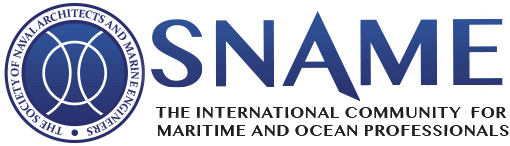 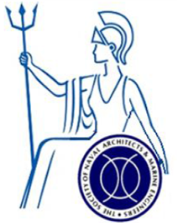 WESTERN EUROPE SECTIONPROGRAMME OF MEETINGS 2018-2019Key:ABS:	 American Bureau of Shipping (ABS Europe, Ltd) 1 Frying Pan Alley, London. E1 7HR 	 (Tube: Liverpool Street)LR:          Lloyd’s Register of Shipping, 71 Fenchurch Street, London. EC3M 4BS (Tube: Tower Hill)E:            Evening Meeting, 17:30 for 18:15E† 	 Run by Waverley Excursions Ltd – 19:00 for 19:30DATETITLESPEAKERVENUETIME2018Monday24 SeptemberThe Applications and Potential of 3D Printing in Marine IndustryOrfeas Protopsalptis, University of StrathclydeLREFriday12 October9th UK Symposium   Predictive Ship Operations and Maintenance: What’s Next?’Dr. Iraklis Lazakis, University of StrathclydeABS1 DayFriday12 October9th UK SymposiumShipyard 4.0 and Internet of Ships, The IOT Applied to ShipbuildingDr. Rodrigo Fernandez Perez, SENERABS1 DayFriday12 October9th UK SymposiumArtificial Intelligence and Big Data – A Marine Engineering PerspectiveDr. Andrea Corradu, University of StrathclydeABS1 DayFriday12 October9th UK SymposiumABS1 DayFriday12 October9th UK SymposiumABS1 DayFriday12 October9th UK SymposiumABS1 DaySaturday13 OctoberBritish Clipper, “Cutty Sark” VisitNetworking EventGreenwich, London1 DayMonday19 NovemberThe Emerging Role of LNG in the Marine Industry- A Young Naval Architect’s PerspectiveHieu Le, LongitudeLRETuesday11 DecemberFatigue and Fractures in Ship StructuresRoger Basu, Mast MarineLRE2019Tuesday15 JanuaryThe New OSV Chemical Code, How Will it Affect Offshore Support VesselsJonathan Morley, LRLRETuesday 12 FebruaryShip Routing Measures for International ShippingOsamu Marumoto, IMOLRETuesday5 March              Lloyds Register’s Approach to Cyber Security in Marine and Offshore: An UpdateElisa Cassi, LRLRETuesday9 AprilFinite Element Analysis of WindfarmsMohammed RezaLRETuesday14 MayNaval Architecture and Blue Technologies Drive to Luxury Yacht DesignProf. Carmine Biancardi, STR EuropeLRETuesday18 JuneBiomimetics in Naval ArchitectureBlanca Pena, UCLLRE